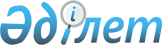 "Туризм саласындағы мемлекеттік көрсетілетін қызмет регламенттерін бекіту туралы" Атырау облысы әкімдігінің 2015 жылғы 26 маусымдағы № 197 қаулысына өзгерістер енгізу туралы
					
			Күшін жойған
			
			
		
					Атырау облысы әкімдігінің 2016 жылғы 25 наурыздағы № 64 қаулысы. Атырау облысының Әділет департаментінде 2016 жылғы 21 сәуірде № 3485 болып тіркелді. Күші жойылды - Атырау облысы әкімдігінің 2019 жылғы 25 желтоқсандағы № 304 (алғашқы ресми жарияланған күнінен кейін күнтізбелік он күн өткен соң қолданысқа енгізіледі) қаулысымен
      Ескерту. Күші жойылды - Атырау облысы әкімдігінің 25.12.2019 № 304 (алғашқы ресми жарияланған күнінен кейін күнтізбелік он күн өткен соң қолданысқа енгізіледі) қаулысымен.
      "Мемлекеттік көрсетілетін қызметтер туралы" Қазақстан Республикасының 2013 жылғы 15 сәуірдегі Заңының 16-бабының 3-тармағына, "Нормативтік құқықтық актілер туралы" Қазақстан Республикасының 1998 жылғы 24 наурыздағы Заңының 21-бабына сәйкес Атырау облысы әкімдігі ҚАУЛЫ ЕТЕДІ:
      1. "Туризм саласындағы мемлекеттік көрсетілетін қызмет регламенттерін бекіту туралы" Атырау облысы әкімдігінің 2015 жылғы 26 маусымдағы № 197 қаулысына (нормативтік құқықтық актілерді мемлекеттік тіркеу тізілімінде № 3267 болып тіркелген, 2015 жылы 11 тамызда "Атырау" газетінде жарияланған) мынадай өзгерістер енгізілсін:
      көрсетілген қаулының 1-тармағының 2) тармақшасы мынадай редакцияда жазылсын:
      "2) осы қаулының 2-қосымшасына сәйкес "Туристік ақпаратты, оның ішінде туристік әлеует, туризм объектілері мен туристік қызметті жүзеге асыратын тұлғалар туралы ақпаратты беру" мемлекеттік көрсетілетін қызмет регламенті бекітілсін.";
      1-қосымшада:
      көрсетілген қаулымен бекітілген "Туристік операторлық қызметті (туроператорлық қызмет) жүзеге асыруға лицензия беру" мемлекеттік көрсетілетін қызмет регламентінде:
      1-тармағының 1) тармақшасы мынадай редакцияда жазылсын:
      "1) "Азаматтарға арналған үкімет" мемлекеттік корпорациясы" коммерциялық емес акционерлік қоғамы (бұдан әрі – Мемлекеттік корпорация);";3-тармағының 1-абзацы  мынадай редакцияда жазылсын:
      "3. Мемлекеттік қызметті көрсету нәтижесі: туристік операторлық қызметке (туроператорлық қызметке) лицензия, лицензияны қайта ресімдеу, лицензияның телнұсқасы не осы Қазақстан Республикасы Инвестициялар және даму министрінің 2015 жылғы 28 сәуірдегі № 495 "Туризм саласындағы мемлекеттік көрсетілетін қызметтердің стандарттарын бекіту туралы" (нормативтік құқықтық актілерді мемлекеттік тіркеу тізілімінде № 11578 болып тіркелген) бұйырығымен бекітілген "Туристік операторлық қызметті (туроператорлық қызмет) жүзеге асыруға лицензия беру" мемлекеттік көрсетілетін қызмет стандартының (бұдан әрі - Стандарт) 10-тармағында көзделген жағдайлар мен негіздер бойынша мемлекеттік қызметті көрсетуден бас тарту туралы дәлелді жауап.";
      көрсетілген регламенттің барлық мәтін бойынша және қосымшаларындағы "ХҚКО", "ХҚКО-ның", "ХҚКО-дан" сөздері "Мемлекеттік корпорация", "Мемлекеттік корпорацияның", "Мемлекеттік корпорациядан" сөздеріне ауыстырылсын;
      "халыққа қызмет көрсету орталығымен" сөздері "Мемлекеттік корпорациямен" сөздерімен ауыстырылсын;
      2-қосымшада:
      көрсетілген қаулымен бекітілген "Туристік, оның ішінде туристік әлеует, туризм объектілері және туристік қызметті жүзеге асыратын тұлғалар туралы ақпарат беру" мемлекеттік көрсетілетін қызмет регламентінде:
      атауы мынадай редакцияда жазылсын:
      "Туристік ақпаратты, оның ішінде туристік әлеует, туризм объектілері мен туристік қызметті жүзеге асыратын тұлғалар туралы ақпаратты беру" мемлекеттік көрсетілетін қызмет регламенті";
      1-тармақ  мынадай редакцияда жазылсын:
      "1. Туристік ақпаратты, оның ішінде туристік әлеует, туризм объектілері мен туристік қызметті жүзеге асыратын тұлғалар туралы ақпаратты беру" мемлекеттік көрсетілетін қызметі (бұдан әрі – мемлекеттік көрсетілетін қызмет) облыстық жергілікті атқарушы орган – "Атырау облысы Кәсіпкерлік және индустриялық-инновациялық даму басқармасы" мемлекеттік мекемесі (бұдан әрі – көрсетілетін қызметті беруші) көрсетеді.";
      3-тармақ мынадай редакцияда жазылсын:
      "3. Мемлекеттік қызмет көрсету нәтижесі – туристік ақпаратты, оның ішінде туристік әлеует, туризм объектілері мен туристік қызметті жүзеге асыратын тұлғалар туралы туристік ақпаратты беру.";
      4-тармақ мынадай редакцияда жазылсын:
      "4. Мемлекеттік қызметті көрсету бойынша рәсімді (іс-қимылды) бастау үшін Қазақстан Республикасының Инвестициялар және даму министрінің 2015 жылғы 28 сәуірдегі № 495 "Туризм саласындағы мемлекеттік көрсетілетін қызметтердің стандарттарын бекіту туралы" (нормативтік құқықтық актілерді мемлекеттік тіркеу тізілімінде № 11578 болып тіркелген) бұйрығымен бекітілген "Туристік, оның ішінде туристік әлеует, туризм объектілері және туристік қызметті жүзеге асыратын тұлғалар туралы ақпарат беру" мемлекеттік көрсетілетін қызмет стандартының (бұдан әрі – Стандарт) қосымшасына сәйкес нысан бойынша өтініш негіз болып табылады."; 
      7-тармақ мынадай редакцияда жазылсын:
      "7. Әрбір рәсімнің (іс-қимылдың) ұзақтығын көрсете отырып, құрылымдық бөлімшелер (қызметкерлер) арасындағы рәсімдердің (іс-қимылдардың) реттілігін сипаттау осы Регламенттің 1-қосымшасында, "Туристік ақпаратты, оның ішінде туристік әлеует, туризм объектілері мен туристік қызметті жүзеге асыратын тұлғалар туралы ақпаратты беру" мемлекеттік қызметті көрсету бизнес-процестерінің анықтамалығы 2-қосымшасында келтірілген.".
      көрсетілген регламенттің 1-қосымшасының оң жақ жоғарғы бұрышы келесі редакцияда жазылсын: 
      "Туристік ақпаратты, оның ішінде туристік әлеует, туризм объектілері мен туристік қызметті жүзеге асыратын тұлғалар туралы ақпаратты беру" мемлекеттік көрсетілетін қызмет регламентіне 1-қосымша;
      көрсетілген регламенттің 2-қосымшасының оң жақ жоғарғы бұрышы келесі редакцияда жазылсын: 
      "Туристік ақпаратты, оның ішінде туристік әлеует, туризм объектілері мен туристік қызметті жүзеге асыратын тұлғалар туралы ақпаратты беру" мемлекеттік көрсетілетін қызмет регламентіне 2-қосымша;
      көрсетілген регламенттің 2-қосымшасының атауы мынадай редакцияда жазылсын:
      "Туристік ақпаратты, оның ішінде туристік әлеует, туризм объектілері мен туристік қызметті жүзеге асыратын тұлғалар туралы ақпаратты беру" мемлекеттік қызметті көрсетудің бизнес-процестерінің анықтамалығы".
      2. Осы қаулының орындалуын бақылауды өзіме қалдырамын.
      3. Осы қаулы әділет органдарында мемлекеттік тіркелген күннен бастап күшіне енеді және ол алғашқы ресми жарияланған күнінен кейін күнтізбелік он күн өткен соң қолданысқа енгізіледі.
					© 2012. Қазақстан Республикасы Әділет министрлігінің «Қазақстан Республикасының Заңнама және құқықтық ақпарат институты» ШЖҚ РМК
				
      Облыс әкімінің
міндетін атқарушы

Ғ. Дүйсембаев
